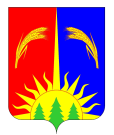 АДМИНИСТРАЦИЯ ЮРЛИНСКОГО МУНИЦИПАЛЬНОГО РАЙОНАПЕРМСКОГО КРАЯПОСТАНОВЛЕНИЕОт 10.06.2012                                                                             № 427В соответствии с Федеральным законом от 27.07.2010 №210-ФЗ «Об организации предоставления государственных и муниципальных услуг», Федеральным законом от 06.10.2003 №131-ФЗ «Об общих принципах организации местного самоуправления в Российской Федерации», Уставом Юрлинского муниципального района ПОСТАНОВЛЯЮ:Утвердить прилагаемый перечень муниципальных услуг в Юрлинском муниципальном районе в новой редакции.Признать утратившим силу Постановление администрации района от 27.03.2012г. №164.         3. Опубликовать настоящее Постановление в информационном бюллетене «Вестник Юрлы».4.   Контроль за исполнением настоящего Постановления возложить на  заместителя главы администрации района по развитию человеческого потенциала А.Н. Жаровина.  Глава администрации района                                              Т.М. МоисееваУтвержденПостановлением администрации района От 10.06.2012  № 427Перечень муниципальных услуг, предоставляемых администрацией Юрлинского муниципального района и ее структурными подразделениями  (функциональными органами)Об утверждении перечня муниципальных услуг в Юрлинском муниципальном районе № п/пМуниципальная услугаОбразованиеОбразование1.1Постановка на учет детей для зачисления в учреждения, реализующие основную общеобразовательную программу дошкольного образования, выдача направления (путевки) и зачисление детей в указанные учреждения1.2Назначение и выплата пособия семьям, имеющим детей в возрасте от 1,5 до 5 лет, не посещающих дошкольные образовательные учреждения1.3Выдача разрешения на прием ребенка, не достигшего возраста шести лет шести месяцев, в общеобразовательное учреждение, реализующее программы начального общего образования1.4Предоставление путевок и направление в места отдыха детей в каникулярное время1.5Предоставление информации об организации общедоступного и бесплатного дошкольного, начального общего, основного общего, среднего (полного) общего образования, а также дополнительного образования в муниципальных образовательных учреждениях1.6Предоставление информации  о порядке проведения государственной (итоговой) аттестации обучающихся, освоивших образовательные программы основного общего и среднего (полного) общего образования, в том числе в форме единого государственного экзамена, а также информации из федеральной базы данных о результатах единого государственного экзамена1.7Предоставление информации о результатах сданных экзаменов, результатах тестирования и иных вступительных испытаний, а также о зачислении в муниципальное образовательное учреждение1.8Предоставление информации о текущей успеваемости учащегося в муниципальном образовательном учреждении, ведение электронного дневника и электронного журнала успеваемости1.9Предоставление информации об образовательных программах и учебных планах, рабочих программах учебных курсов, предметов, дисциплин (модулей), годовых календарных учебных графикахЗдравоохранениеЗдравоохранение2.1Предоставление информации об организации оказания различных видов медико-санитарной помощи в медицинских учреждениях муниципального района2.2Прием обращений, заявлений, проведение служебных расследований по организации медицинских услугСоциальная защита, социальное обеспечение и социальное обслуживания населенияСоциальная защита, социальное обеспечение и социальное обслуживания населения3.1Назначение и предоставление адресной материальной помощи малообеспеченным семьям, одиноким гражданам и другим социально незащищённым гражданам, попавшим в чрезвычайную или трудную жизненную ситуацию3.2Предоставление социальных льгот и выплат почетным гражданамОбеспечение жильем отдельных категорий гражданОбеспечение жильем отдельных категорий граждан4.1Выдача жилищного сертификата на предоставление субсидии на приобретение (строительство) жилого помещения ветеранам, инвалидам и семьям, имеющих детей-инвалидов, нуждающихся в улучшении жилищных условий4.2Выдача свидетельств молодым семьям на получение социальной выплаты для улучшения жилищных условий4.3Предоставление выплаты на приобретение жилого помещения детям – сиротам, детям, оставшимся без попечения родителей4.4Выдача краевых жилищных сертификатов на приобретение (строительство) жилого помещения реабилитированным лицам, имеющим инвалидность или являющимися пенсионерами4.5Предоставление жилых помещений из специализированного жилищного фонда4.6Безвозмездная передача в  собственность граждан  жилых  помещений  муниципального  жилищного  фонда  путём  приватизации4.7Предоставление социальных выплат на строительство (приобретение) жилья гражданам, проживающим в сельской местности, в том числе молодым семьям и молодым специалистам, проживающим и работающим в сельской местностиИмущественные отношенияИмущественные отношения5.1Предоставление в собственность муниципального имущества5.2Предоставление в аренду муниципального имущества5.3Предоставление в безвозмездное пользование муниципального имущества5.4Предоставление информации об объектах недвижимого имущества, находящихся в  муниципальной собственности и предназначенных для сдачи в арендуЗемельные отношенияЗемельные отношения6.1Предоставление земельных участков в собственность и в аренду, находящихся в собственности Юрлинского муниципального района и из состава государственных земель, собственность на которые не разграничена, для целей не связанных со строительством6.2Предоставление земельных участков в собственность и в аренду, находящихся в собственности Юрлинского муниципального района и из состава государственных земель, собственность на которые не разграничена, под существующими объектами недвижимости (зданиями, строениями, сооружениями)6.3Предоставление земельных участков в постоянное (бессрочное) пользование, находящихся в собственности Юрлинского муниципального района и из состава государственных земель, собственность на которые не разграничена6.4Резервирование и изъятие, в том числе путем выкупа, земельных участков для муниципальных нужд6.5Утверждение и выдача схемы расположения границ земельного участка на кадастровом плане или кадастровой карте территории6.6Утверждение акта выбора земельного участка6.7Выдача разрешений арендаторам земельных участков на передачу их прав и обязанностей по действующим договорам аренды земельных участков третьим лицамАрхитектура и градостроительствоАрхитектура и градостроительство7.1Выдача разрешений на строительство, реконструкцию, капитальный ремонт объектов капитального строительства7.2Выдача разрешение на ввод объектов капитального строительства в эксплуатацию7.3Выдача акта освидетельствования проведения основных работ по строительству объекта индивидуального строительства7.4Выдача разрешений на установку рекламных конструкций7.5Согласование переустройства и (или) перепланировки жилого помещения7.6Переводе жилого помещения в нежилое или нежилого помещения в жилое7.7Выдача градостроительных планов земельных участков7.8Предоставление сведений, содержащихся в информационной системе обеспечения градостроительной деятельности (ИСОГД)7.9Выдача специальных разрешений на движение по автомобильным дорогам местного значения муниципального района (городского округа), местного значения, расположенным на территориях двух и более поселений в границах муниципального района транспортных средств, осуществляющих перевозки опасных, тяжеловесных и (или) крупногабаритных грузов7.10Предоставление пользователям автомобильных дорог местного значения информации о состоянии автомобильных дорог7.11Согласование открытия новых муниципальных автобусных маршрутов, утверждение паспортов действующих муниципальных автобусных маршрутов7.12Внесение изменений в правила землепользования и застройки (ПЗЗ)БлагоустройствоБлагоустройство8.1Выдача разрешения на размещение места сбора и (или) накопления отходов8.2Выдача технических условий на проектирование объектов капитального строительства (в части благоустройства территории и подключения к сетям ливневой канализации, улично-дорожной сети) при вводе объектов капитального строительства в эксплуатациюАрхивное делоАрхивное дело9.1Исполнение запросов российских граждан, российских и иностранных граждан, а также лиц без гражданства, связанных с реализацией их законных прав и свобод9.2Выдача копий архивных документов, подтверждающих права владения землейТиповая муниципальная услугаТиповая муниципальная услуга10.1Осуществление приема граждан, обеспечение своевременного и в полном объеме рассмотрения устных и письменных обращений граждан, принятие по ним решений и направление заявителям ответовРегулирование предпринимательской деятельностиРегулирование предпринимательской деятельности11.1Предоставление субсидий субъектам малого и среднего предпринимательства в целях возмещения части затрат, связанных с регистрацией и началом деятельности11.2Предоставление субсидий субъектам малого предпринимательства, занимающихся производством сельскохозяйственной продукции11.3Предоставление субсидий на возмещение части затрат на уплату процентов по кредитам11.4Предоставление субсидий субъектам малого и среднего предпринимательства в целях возмещения части затрат по обучению субъектов малого и среднего предпринимательства и их сотрудников11.5Предоставление субсидий индивидуальным предпринимателям, малым предприятиям на возмещение части затрат, связанных с реализацией программ по энергосбережению, включая затраты на приобретение и внедрение инновационных технологий, оборудования и материалов